Совета сельского поселения Ивано-Казанский сельсоветмуниципального района Иглинский район Республики Башкортостан                                                                                                                                          Об отчете исполнения бюджета сельского поселения Ивано-Казанский сельсовет муниципального района Иглинский район Республики Башкортостан за 2 квартал 2020 года    Заслушав и обсудив об отчете исполнения бюджета сельского поселения Ивано-Казанский сельсовет муниципального района Иглинский район Республики Башкортостан за 2 квартал 2020 года Совет сельского поселения Ивано-Казанский сельсовет муниципального района Иглинский район Республики Башкортостан решил: Отчет об исполнении бюджета сельского поселения Ивано-Казанский сельсовет муниципального района Иглинский район Республики Башкортостан за 2 квартал 2020 года утвердить (согласно приложения № 1).Обнародовать отчет об исполнении бюджета сельского поселения Ивано-Казанский сельсовет муниципального района Иглинский район Республики Башкортостан на стенде информации в администрации сельского поселения Ивано-Казанский сельсовет.Контроль за исполнением настоящего решения возложить на постоянную комиссию по бюджету, налогам, вопросам муниципальной собственности и социально-гуманитарным вопросам (председатель А.К. Иванов).Глава сельского поселения:                                                                    А.А. Куклин10 августа 2020 года№ 97Приложение № 1 к решению Совета сельского поселения Ивано-Казанский сельсовет муниципального района Иглинский район Республики Башкортостан № 97 от 10.08.2020 г.БАШҠОРТОСТАН РЕСПУБЛИКАҺЫИГЛИН РАЙОНЫМУНИЦИПАЛЬ РАЙОНЫНЫҢИВАНО-КАЗАНКА АУЫЛ СОВЕТЫАУЫЛ БИЛƏМƏҺЕ СОВЕТЫ452402, Ивано-Казанка ауылы, Үҙәк урам, 14тел./факс (34795) 2-79-45e-mail: ivkazanka@bk.ru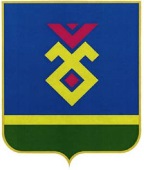 СОВЕТ СЕЛЬСКОГО ПОСЕЛЕНИЯИВАНО-КАЗАНСКИЙ СЕЛЬСОВЕТ МУНИЦИПАЛЬНОГО РАЙОНА ИГЛИНСКИЙ РАЙОН РЕСПУБЛИКИ БАШКОРТОСТАН452402, с. Ивано-Казанка ул. Центральная, 14тел./факс (34795) 2-79-45e-mail: ivkazanka@bk.ruҠАРАР     РЕШЕНИЕОтчет об исполнении  бюджета сельского поселения Ивано-Казанский сельсовет муниципального района Иглинский район за 2 квартал 2020 годОтчет об исполнении  бюджета сельского поселения Ивано-Казанский сельсовет муниципального района Иглинский район за 2 квартал 2020 годОтчет об исполнении  бюджета сельского поселения Ивано-Казанский сельсовет муниципального района Иглинский район за 2 квартал 2020 годОтчет об исполнении  бюджета сельского поселения Ивано-Казанский сельсовет муниципального района Иглинский район за 2 квартал 2020 годв руб.Наименование показателяКлассификацияУточненныйОтчетНаименование показателяКлассификацияплан на  2020годза 2 квартал 2020 годаДоходыДоходы4 590 000,001 786 862,92Налог на доходы физических лиц\1010200000\\\\17 000,003 638,57Единый сельхоз. налог\1050301001\\\ \12 000,00Налог на имущество физических лиц\1060100000\\\\116 000,004 185,89Земельный налог\1060600000\\\\705 000,00108 070,75Госпошлина                                  \1080402001000\\\\3 000,001 360,00Аредная плата за имущество\1110503510\\\\83 800,0069 727,71Прочие неналоговые доходы\1170500000\\\\15 000,00300,00Субвенции бюджетам поселений\2020000000\\\\105 000,0054 500,00Дотации бюджетам поселений\2020000000\\\\1 788 200,00745 080,00Межбюджетные трансферты, передаваемые бюджетам поселений\202401410000\\\\700 000,00450 000,00Прочие межбюджетные трансферты, передаваемые бюджетам поселений\2024999100000\\\\1 045 000,00350 000,00РасходыРасходы4 605 000,001 700 409,03Общегосударственные вопросы\0102\\\\\641 000,00306 859,61Общегосударственные вопросы\0104\\\\1 344 974,00613 615,61обеспечение проведения выборов\0107\\\\\Мобилизационная и вневойсковая подготовка\0203\\\\\105 000,0054 500,00Обеспечение пожарной безопасности\0310\\\\\73 000,005 150,00другие общегосударственные вопросы \0314\\Дорожное хозяйство (дорожные фонды)\0409\\700 000,00409 076,56Другие вопросы в области национальной экономики\0412\\10 926,00Благоустройство\0503\\\\\1 454 600,00266 818,85другие вопросы \0605\\255 500,0044 388,40культура\0801\\\\\10 000,00Физическая культура\1101\\\\10 000,00Дефицит бюджета (со знаком минус)Дефицит бюджета (со знаком минус)-15 000,0086 453,89